Основные тематики переводаЭкономика/Финансы, IT, Международная торговля, Туризм, Легкая и Пищевая промышленность, Перевод личных документов, Юридический, Технический, Медицинский, Локализация игр, ОбразованиеСтоимость услугАнгл. - Рус. – от 180р за 1800 знаков с пробелами;Рус. - Англ. – от 200р за 1800 знаков с пробелами;Кит. - Рус. – от 360р за 1800 знаков с пробелами;Рус. - Кит. – от 440р за 1800 знаков с пробелами;Кор. - Рус. – от 360р за 1800 знаков с пробелами;Рус. - Кор. – от 440р за 1800 знаков с пробелами.ОбразованиеСеверо-Западный Университет(Китай)/Northwest University(China)(2019-2023)Факультет: ФилологическийСпециальность: Китайский язык и культураОпытПисьменный переводчик с/на английский язык в Бюро переводов «Ройд» - с Октября 2020 по настоящее времяПисьменный переводчик с/на китайский и корейский языки в Бюро переводов «Да Винчи» - с Октября 2020 по настоящее времяПисьменный переводчик с/на английский язык в Бюро переводов «Idalta Express» - с Декабря 2020 по настоящее времяCAT-инструментыMemsource(основной) и SmartCat.Дополнительная информацияПринимаю заказы каждый день без выходных с 4:00 до 17:00 по МСК (Живу в Китае, часовой пояс МСК+5)Производительность: 25-30 страниц (1800 знаков с пробелами) в день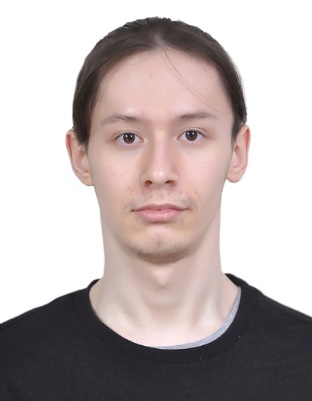 Кирилл ЦыпинПисьменный переводчик в языковых парах рус.-англ., англ.-рус., кит.-рус., рус.-кит., кор.-рус., рус.-кор.Email: cypink2001@gmail.comТел. 155 2963 8693